In our warehouse facilities, our users are having a hard time hearing the phone ring while on the floor. They requested that their phones ring over the overhead paging system; but, the way we do paging would not allow for this. I found external SIP ringers from ALGO and Valcom that I suspected would fit the bill. This is a how-to for setting up a ALGO 8180 SIP Audio Alerter to work on your ShoreTel phone system. Getting the alerter to ring in conjunction with an extension will be covered in a later how-to.ConclusionThat should conclude the setup of your SIP external ringer. I will be writing a follow up how-to article to describe the different ways to utilize the external ringer in a noisy environment. 1. Make sure you have a plan for ShoreTel SIP license Adding SIP devices to the ShoreTel systems will require a separate SIP license. The system will let you add the SIP devices without the license but will lock Director in 45 days on non-compliance. This will give you 45 days to comply but you will need to have a plan together to get the additional license within the 45 day window.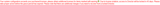 2. Log into ShoreWare DirectorLog into your ShoreWare Director site with your web browser.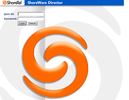 3. Dedicate SIP Proxy on onsite ShoreGear SwitchUnder Administration, select Switches..., then Primary..., then select a switch that is local to the site you will be adding the SIP ringer to. You will need to dedicated a port to the SIP proxy. Select the drop down for Port Type on the port you would like to use and choose "100 SIP Proxy". Click the Save button on the top of the screen. Example shows port 24 of a ShoreGear 120/24 being set up this way. You can do this on up to 2 different switches per site. One will be the primary SIP proxy and one will be the backup. This is not required and as this setup will only be used for external ringers, I have chosen not to set up redundancy.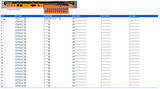 4. Add SIP Proxy to the SiteUnder Administration, select Sites, then select the site for which you will be adding the SIP Ringer. Towards the bottom of the Site configuration screen in the SIP Proxy section, give the site a Virtual IP Address in a subnet reachable from the SIP device then select the switch(s) you configured in step 3. If you only configured one switch as a a SIP Proxy then you will only insert a value in Proxy Switch 1. 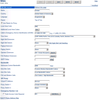 5. Add a new user or modify an existing user to allow SIPUnder Administration, select Individual Users, then either select an existing user or create a new user at the site that you have set up for SIP. Set options exactly as you would for a normal ShoreTel user. Towards the bottom of the setup screen, eneter a SIP Password. Entering the SIP password enables SIP for that user -- clearing the password removes SIP. Write down (or memorize) the password you used, the value in the Client User ID box, and the extension assigned to this user. You will need these values for setup of the SIP device. 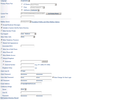 6. Set up SIP RingerFollow instructions for your particular SIP device to gain access to the management interface. I will be using the ALGO 8180 SIP Alerter for my examples. Configure Network and Option settings for your specific environment. Enter the IP address you used in Step 4 Virtual IP Address as the SIP Domain/Proxy Address. Enter the user extension from Step 5 as the Ring Detect Extension. Enter the Client User ID from Step 5 as the Auth ID value. Enter the SIP password from Step 5 as the Password. Click the Save Settings button at the bottom of the page.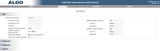 7. Check ShoreTel to make sure SIP device has registeredGo back to your ShoreWare Director screen. Under Administration, click IP Phones, then Individual IP Phones. At the bottom of the list you should see a SIP phone registration similar to that in the example. If you do, your SIP device is set up. You can now place a call to the extension and your SIP ringer should ring according to the options you have set it up with.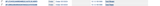 